г. Петропавловск-Камчатский	от [Дата регистрации]ПРИКАЗЫВАЮ:1. Внести в приложение к приказу Агентства записи актов гражданского состояния и архивного дела Камчатского края от 20.03.2019 № 39-п «Об утверждении методики прогнозирования поступлений в краевой бюджет доходов, администрируемых Агентством записи актов гражданского состояния и архивного дела Камчатского края и краевым государственным казенным учреждением «Государственный архив Камчатского края» следующие изменения:абзац первый части 2.1 изложить в следующей редакции:«2.1. Доходы от сдачи в аренду имущества, находящегося в оперативном управлении органов государственной власти субъектов Российской Федерации и созданных ими учреждений (за исключением имущества бюджетных и автономных учреждений субъектов Российской Федерации), код бюджетной классификации: 858 1 11 050032 02 0000 120.»;абзац первый части 2.2 изложить в следующей редакции: «2.2. Доходы, поступающие в порядке возмещения расходов, понесенных в связи с эксплуатацией имущества Российской Федерации, код бюджетной классификации: 858 1 13 02062 02 0000 130.»;абзац первый части 2.3 изложить в следующей редакции: «2.3. Прочие доходы от компенсации затрат бюджетов субъектов Российской Федерации (возврат дебиторской задолженности прошлых лет), код бюджетной классификации: 858 1 13 02992 02 0000 130.»;часть 2.4 признать утратившей силу; абзац первый части 2.5 изложить в следующей редакции: «2.5. Прочие доходы от оказания платных услуг (работ) получателями средств бюджетов субъектов Российской Федерации, код бюджетной классификации: 858 1 13 01992 02 0000 130.».2. Настоящий приказ вступает в силу со дня его официального опубликования. 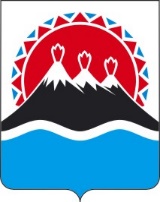 АГЕНТСТВО ЗАПИСИ АКТОВ ГРАЖДАНСКОГО СОСТОЯНИЯ И АРХИВНОГО ДЕЛА КАМЧАТСКОГО КРАЯПРИКАЗ № [Номер документа]О внесении изменений в приложение к приказу Агентства записи актов гражданского состояния и архивного дела Камчатского края от 20.03.2019 № 39-п «Об утверждении методики прогнозирования поступлений в краевой бюджет доходов, администрируемых Агентством записи актов гражданского состояния и архивного дела Камчатского края и краевым государственным казенным учреждением «Государственный архив Камчатского края»Руководитель Агентства[горизонтальный штамп подписи 1]Н.А. Польшина